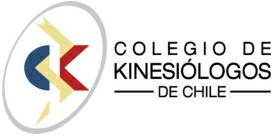 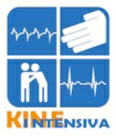 DIPLOMADO EN KINESIOLOGÍA INTENSIVACOLEGIO DE KINESIÓLOGOS DE CHILEI.FUNDAMENTACIÓN DEL DIPLOMADO EN KINESIOLOGÍA INTENSIVALa Kinesiología Intensiva es una especialidad de la Kinesiología derivada de la incorporacióndel kinesiólogo a las Unidades de Cuidados Intensivos, la cual ha tenido un vertiginoso desarrollo en nuestro país en los últimos 30 años. El Objetivo de la Kinesiología Intensiva es promocionar y facilitar el funcionamiento humano en UCI con énfasis en la movilidad y función respiratoria, en forma segura, oportuna, eficiente y eficaz.Este diplomado está especialmente creado para la adquisición de conocimientos y competencias que se   requieren   para   el   adecuado   desempeño   profesional   con   pacientes   con   alteraciones cardiorrespiratorias,  especialmente  de  Unidades  de  Paciente  Crítico,  diseñado  con  un  sentido formativo específico y que considera la formación presencial, teórica y práctica. Esta formación en Kinesiología Intensiva, es un Diplomado de 220 horas certificado por el Colegio de Kinesiólogos de Chile con patrocinio Universitario y de la Sociedad Chilena de Medicina Crítica y Urgencias, especialmente diseñado para Kinesiólogos interesados en formarse en el área Hospitalaria con expectativas de especialidad en Kinesiología Intensiva. Con 15 años de experiencia, desde el año 2008, esta instancia de   capacitación   de   postítulo   permite   formación   profesional   centrada   en   la   adquisición   de conocimientos fundamentales para la valoración y manejo del paciente crítico, con énfasis en el desempeño  práctico,  lo  que  la  ha  hecho  merecedora  de  reconocimiento  a  nivel  académico  y profesional que ha permitido ser considerado como requisito mínimo para optar a oportunidades laborales en muchos centros hospitalarios de nuestro país. Adicionalmente, este Diplomado es una alternativa de un costo significativamente menor a otras de similares características.II.	OBJETIVO GENERAL“Facilitar y contribuir al desarrollo de competencias en kinesiología intensiva expresadas en el perfil de egreso del diplomado, que permitan un desempeño clínico adecuado a las actuales exigencias de las Unidades de Paciente Crítico del país”.III.	OBJETIVOS ESPECÍFICOS1. Formar Kinesiólogos en Medicina Intensiva y contribuir en la especialización en esta área de la kinesiología2. Preparar Kinesiólogos altamente capacitados en la atención de Unidades de Paciente Crítico3. Entregar conocimientos teóricos específicos de Kinesiología Intensiva para optimizar el desempeño profesional en las Unidades de Paciente Crítico4. Capacitar al kinesiólogo para que se integre al equipo de las unidades de cuidados intensivos del país.5. Desarrollar habilidades prácticas en el desempeño profesional en el área de la terapia respiratoria y la implementación de actividades tendientes a la recuperación funcional de los usuarios hospitalizados en Unidades de Paciente Crítico.6. Analizar las posibilidades de investigación científica en la Kinesiología Intensiva.IV.	PERFIL DEL EGRESADOLos   antecedentes   existentes   en   la   literatura   internacional   como   nacional,   así   como   las recomendaciones ministeriales nos permiten definir claramente el perfil profesional del kinesiólogo de intensivo, como: “Profesionales que deben poseer un elevado nivel técnico profesional y deben demostrar conocimientos, experiencias y actitud, para lo cual deben estar debidamente capacitados”… “Encargado de entregar cuidados respiratorios y cuidados neuromusculares, con colaboración activa en ventilación mecánica y terapia respiratoria”.Los principales rasgos del perfil de egreso serán, entonces:- Nivel técnico profesional: Entendiendo por esto la capacidad de la correcta aplicación deconocimientos en las materias propias de la especialidad.- Experiencia y actitud: Se espera de este profesional características actitudinales específicasque se expresan en competencias.- Conocimientos específicos: Manejo de conceptos teóricos y prácticos en terapia cuidadosrespiratorios, cuidados neuromusculares, cuidados cardiovasculares y ventilatorios.Estos antecedentes nos permiten definir el perfil de egreso de los alumnos del Curso de Kinesiología Intensiva como:“Los egresados del diplomado serán capaces de proporcionar una atención clínica basados en el razonamiento clínico, debidamente fundamentado en el la correcta interpretación de la evaluación e integración de conocimientos fisiopatológicos y técnicos que permitan un desempeño profesional eficiente y seguro, basado en evidencia de calidad y una actitud crítica.”V.	PROGRAMA FORMATIVO EN KINESIOLOGÍA INTENSIVADIRECTOR MÉDICODr. Antonio Hernández MorelleDIRECTOR ACADÉMICO Klga. Paola Tapia HerreraCOORDINADOR GENERALKlgo. Eduardo Tognarelli Guzmán DURACIÓN3 meses (220 horas académicas: 90 horas teóricas, 94 horas prácticas y 36 horas de estudio personal)MODALIDAD:DIPLOMADO SEMIPRESENCIAL, clases todos los sábados de 08:00 a 19:00 hrs en modalidad streaming.Período práctico al finalizar la formación teórica, de lunes a domingo de 08:00 a 14:00 y de 14:00 a 20:00 hrs. y en sistema de turnos según el centro de práctica.Programación de horas prácticas en conjunto con los alumnos. Se exigirá 80% de asistencia mínima.VI.	REQUISITOSEstar titulado o egresado (Título en trámite) de la carrera de Kinesiología de una institución de educación superior reconocida por el Estado.VII.	EVALUACIÓN“Todas las actividades que se realizan en la sala de clases, que están orientadas por los objetivos del programa de un curso, incluso las de evaluación del aprendizaje, constituyen las estrategias didácticas que el docente desarrolla para provocar cambios en los estudiantes. Estos cambios dicen relación con los logros cognitivos, que consideran no sólo el conocimiento que ellos adquieran sino también las actitudes, los afectos y las competencias que desarrollen. Los cambios cognitivos y el desarrollo de competencias de los estudiantes dependerán de ellos en principio, de su voluntad de aprender y luego de los docentes que les ayuden a construir su aprendizaje en forma individual y en contacto con otros, mediante las actividades que realizan”.VIII.	EVALUACIÓN TEÓRICALa  formación  del  Kinesiólogo  Especialista  en  Terapia  Intensiva  requiere  del  establecimiento  de conceptos básicos de educación y propósitos formativos y evaluativos.- Evaluación basada en la consecución de metas u objetivos. Los objetivos del	ámbitopuramente cognitivos serán evaluados con test cuantitativos con pruebas de selección múltiple, verdadero y falso, etc. Por otra parte, el razonamiento clínico y aquellos objetivos más operacionales serán evaluados con la realización de guías de desarrollos, informes de talleres, aprendizaje basado en problemas (ABP), etc. Todas estas últimas con un claro rol formativo y como un continuo durante la realización del programa.-  Evaluaciones  de  desempeño  práctico  en  las  cuales  los  alumnos  deberán  aplicar  losconocimientos para la resolución de problemas, casos clínicos y trabajos de investigación.IX.	EVALUACIÓN PRÁCTICALas   características   propias   de   este   diplomado,   teórico-práctico,   hace   necesario   considerar herramientas de evaluación de desempeño.Rúbrica de evaluación práctica. Una vez completados los módulos teóricos y realizados todos los talleres formativos, se aplicará un examen práctico de desempeño en terreno, es decir, con un paciente de la Unidad de Cuidados Intensivos para calificar los aprendizajes en acciones terapéuticas reales. Para la evaluación de este examen se utilizará una rúbrica (Anexo 1).X.	APROBACIÓN DEL DIPLOMADONOTA APROBACIÓN 4,0 (CUATRO COMA CERO)EXAMEN TEÓRICO NOTA MÍNIMA 4,0 (CUATRO COMA CERO) EXAMEN PRÁCTICO NOTA MÍNIMA 4,0 (CUATRO COMA CERO) PONDERACIÓN- CONTROLES MÓDULOS 30%- INFORMES TALLERES 10%- EXAMEN TEÓRICO FINAL 30%- EXAMEN PRÁCTICO 30%XI.- EQUIPO DOCENTEDr. Antonio Hernández M.Broncopulmonar. Jefe UCI Adulto Hospital Militar. Profesor Auxiliar Agregado Facultad de Medicina, Universidad de los Andes. Miembro Soc. Chilena de Medicina Intensiva (SOCHIMI).Dr. Sebastián Ugarte U.Médico Intensivista, Jefe UPC Clínica Indisa. Past-President SOCHMI. Past-president de la Federación Panamericana-Ibérica de Medicina Intensiva. Director Sociedad de Medicina Crítica y de Urgencia (Red de Medicina Intensiva).Dr. Enrique Hess M.Neurocirujano Hospital del Trabajador, Hospital Militar de Santiago y HUAP.Dra. Janette Dabanch.Infectóloga, Hospital Clínico Universidad de Chile, Directora Nacional Sociedad Chilena de Infectología. Dra. Macarena FernándezCirugía General-Coloproctología Hospital Militar de Santiago. Dr. Ricardo Olguín L.Cirujano Vascular Clínica Indisa. Dr. Jaime González F.Cirugía de Tórax Hospital Militar de Santiago, Clínica Universidad de Los Andes.Dr. Juan Antonio Espinoza Huircalaf. Cirugía Cardiovascular (Hospital Clínico U. de Chile/C. INDISA). Past-President Soc. Chilena de Medicina Crítica y Urgencia (Red Intensiva)Dr. Cristóbal Balmaceda. Cardiólogo Clínica DávilaSr. Nicolas Orellana SolariAbogado, Magister en Derecho Procesal. Profesor Diplomado en Litigación Pontificia Universidad Católica de Chile. Jefe de estudios Defensoría Penal Pública Metropolitana Sur.Ps. Andrea Tognarelli GuzmánPsicóloga, Magister en Psicología Clínica PUC, Hospital del Trabajador. Klgo. Jorge Molina B.Especialista  en  Kinesiología  Respiratoria  (DENAKE).  UCI  Clínica  Alemana.  Director  Carrera  de Kinesiología, Universidad del Desarrollo. Director DENAKE.Klgo. Eduardo Tognarelli G.Especialista DENAKE en Kinesiología Intensiva. Terapeuta Respiratorio Certificado (CLCPTR). Unidad de Cuidado Intensivo Hospital Militar de Santiago. Past- President de la División de Kinesiología Intensiva de la SOCHMI. Docente Clínico Universidad de Los Andes. Docente Adjunto UCSH.Klgo. Juan Eduardo KeymerUCI Clínica Alemana, Past-President de la División de Kinesiología Intensiva de la SOCHMI. Docente Kinesiología Universidad del Desarrollo. Especialista Kinesiología Respiratoria e Intensiva (DENAKE).Klgo. Javier Salas O.Unidad Paciente Crítico Hospital Guillermo Grant Benavente, Concepción. Diplomado en Pedagogía en Educación  Superior.  Diplomado  Especialista  en  Kinesiología  Respiratoria.  Terapista  Respiratorio Certificado (LABPCRT) NBRCKlgo. Rodrigo Adasme J.Terapia Respiratoria Universidad Católica. Terapista Respiratorio Certificado ICRC. Instructor PALS. Klgo. Juan E. Lee G.Especialista en Kinesiología Intensiva (DENAKE). Miembro SOCHIMI, Red de Medicina Intensiva. UPC Clínica Indisa. Docente Kinesiología UNAB.Klga. Paola Tapia H.Terapeuta  Vojta.  Especialista  en  Neurokinesiología  y  Kinesiología  Respiratoria  (DENAKE).  UCI Pediátrica y Neonatogía, Hospital Militar de Santiago. Instructor EMPACT (Emergency Medical Patients Assessment, Care and Transport). Instructor ACLS ECSI Emergency Care & Safety Institute. Instructor EPC NAEMT Emergency pediatric Care.Klga. Montserrat Sánchez MartínezUnidad de Tratamiento Intensivo Cardiológico Clínica Las Condes. Diplomado en Kinesiología en Unidad de Paciente Crítico UDD.Klgo. Felipe CastilloEspecialista en Kinesiología Intensiva (DENAKE), Coordinador Kinesiología UPC Clínica Indisa, Red de Medicina intensiva y miembro SOCHIMI.Klgo. Sergio Díaz San MartínKinesiólogo UPC Hospital Sótero del Rio. Especialista DENAKE en Kinesiología Intensiva.Klgo. Christian Rojas D.Guía internado clínico UNAB, UPC Clínica Indisa. Klgo. José Luis SufánInstructor LABIC, Guía internado clínico UNAB, UPC Clínica Indisa. Klga. Carolina Silva GutierrezUPC Hospital Padre Hurtado, Clínica Indisa.Klgo. Daniel San Martín EspinozaKinesiólogo especialista en Neurokinesiología DENAKE. Docente Clínico y postgrado Universidad de Temuco.Klgo. Hans BáezJefe técnico Kinesiólogos UPC. Hospital del Trabajador. Klgo. Daniel Godoy OlaveHospital San Borja Arriarán Klgo. Marcelo Videla Clínica IndisaXII.- INFORMACIONES:www.ckch.cl www.kineintensiva.cl contacto@ckch.cl Teléfono: +56233416319WhatsApp: +56988087229 INSCRIPCIONES:info@kineintensiva.clVALOR:Matrícula $55.000Curso $ 860.000 (facilidades de pago: 3 a 6 cuotas documentadas)PROGRAMA DIPLOMADO EN KINESIOLOGÍA INTENSIVA – COLEGIO DE KINESIÓLOGOS DE CHILE1er MÓDULO: FISIOLOGÍA Y FISIOPATOLOGÍA RESPIRATORIA (Sábado 15 de Julio)08:00 – 08:30  Recepción y entrega de información08:30 – 09:30  Sistema respiratorio y fisiología respiratoria aplicada: Estructura y función09:30 – 10:30  Sistema respiratorio y fisiología respiratoria aplicada: Mecánica, intercambio gaseoso y Transporte de oxígeno10:30 – 11:00  Receso11:00 – 11:45  Fisiopatología respiratoria básica 11:45 – 12:45  Semiología cardiorrespiratoria 12:45 – 13:30  Cirugía de Tórax15:00 – 15:45   Radiología Básica del Sistema Respiratorio: Criterios de calidad y anatomía radiológica15:45 – 16:30   Radiología Básica del Sistema Respiratorio: Interpretación de la radiografía y la TAC16:30 – 17:15	Vía aérea artificial y sistemas de humidificación17:15 – 17:45	Receso17:45 – 18:30  Herramientas para la evaluación de la función respiratoria2º MÓDULO: CARDIOLOGÍA BÁSICA (Sábado 22 de Julio)08:30 – 09:15 Anatomía y fisiología cardiovascular 09:15 – 10:00 Bases del ECG10:00 – 11:00 Interpretación básica de las arritmias 11:00 – 11:30 Receso - Primer control teórico11:30 – 12:15 Interacción cardiopulmonar 12:15 – 13:00 Insuficiencia cardíaca15:00 – 16:00  Monitorización Hemodinámica Básica y Avanzada16:00 – 16:45   Cirugía vascular16:45 – 17:15   Receso17:15 – 18:00  RCP básica Adultos18:00 – 18:45  Clase RCP básica PediátricaI TALLER VIRTUAL: MONITORIZACIÓN CARDIO-RESPIRATORIA (Sábado 29 de Julio)09:30 – 10:30 ECG y arritmias10:30 – 11:30 Sistemas de Monitorización Hemodinámica 11:30 – 12:30 Caso Clínico12:30 – 13: 30 Discusión3er MÓDULO: SHOCK (Sábado 05 de Agosto)08:30 – 09:15 Fisiopatología del Shock09:15 - 10:00 SIRS, Sepsis y Shock Séptico10:00- 10:45 Sepsis de origen abdominal: Manejo Quirúrgico 10:45 – 11:30 Receso - Segundo control teórico11:30 - 12:15 Ecografía en la evaluación Kinesiológica 12:15 – 13:00 Taller de imaginología de tórax15:00 – 15:45 Cirugía cardíaca 15:45 – 16:30 Shock Cardiogénico 16:30 – 17:00 Receso17:00 – 17:45 Soporte Extracorpóreo en el Shock Cardiogénico 17:45 – 18:45 Fisiología de la ventilación mecánica4° MÓDULO: TERAPIA RESPIRATORIA (Sábado 12 de Agosto)08:30 – 09:15 Principios físicos de la terapia respiratoria09:15 – 10:00 Aerosolterapia 10:00 – 11:00 Oxigenoterapia11:00 – 11:30 Receso Tercer control teórico11:30 – 12:30 Actualización en CNAF12:30 – 13:30 Kinesiología en Cirugía Cardiotorácica15:00 – 15:45 Efectos hemodinámicos y metabólicos de la Kinesiología15:45 – 16:30 Introducción a la VM 16:30 – 17:00   Receso17:00 – 17:45   Modos tradicionales y programación inicial 17:45 – 18:30  Análisis Gráfico de la Ventilación Mecánica5° MÓDULO: VENTILACIÓN MECÁNICA (VM) (Sábado 19 de Agosto)08:30 – 09:30 Mecánica Toracopulmonar09:30 – 10:15  Análisis Parámetros ventilatorios 10:15 – 11:00  VM en falla cardiaca11:00 – 11:45  Receso11:45 – 12:30  Traqueostomías en el paciente crítico12:30 – 13:15  Decúbito prono en la falla respiratoria Nuevos modos de VM15:00 – 15:45  Sedación en VM 15: 45 - 16:30 Asincronías en VM 16:30 – 17:00  Receso17:00 – 17:45  Síndrome de Distrés Respiratorio Agudo (SDRA)17:45 – 18:30  VM en el SDRA6° MÓDULO: VENTILACIÓN MECÁNICA II (Sábado 26 de Agosto)08:30 – 09:30   Infecciones Asociadas a la Atención de Salud (IAAS) (Dra. J. Dabanch)09:30 – 10:30 Prevención de IAAS en UCI (Dra. J. Dabanch) 10:30 – 11:15  APRV en el SDRA11:15 – 11:45 Receso11:45 – 12:30 Nuevos modos de VM12:30 – 13:15 Estrategias de evaluación del drive respiratorio en el paciente con Ventilación Mecánica15:00 – 15:45 Weaning de la ventilación mecánica15:45 – 16:15 Alternativas para enfrentar el weaning dificil16:15 – 16:45 Receso16:45 - 17:30. Entrenamiento muscular en el weaning dificil 17:30 – 18:15 Ventilación oscilatoria de alta frecuencia (VAFO)II TALLER VIRTUAL: VENTILACIÓN MECÁNICA (Sábado 02 de Septiembre)08:30 - 09:15. VMI en la falla respiratoria aguda09:15 – 10:00 Alternativas en la falla respiratoria catastrófica 10:00 - 10:45. Evaluación de los modos asistidos10:45 – 11:15 Receso11:15 – 12:00 Razonamiento clínico avanzado en la falla respiratoria12:00 – 13:00 Mesa Redonda13:00 – 13:45 Armado del ventilador7º MÓDULO: EVALUACIÓN KINESIOLÓGICA DEL PACIENTE CRÍTICO (Sábado 09 de Septiembre)08:30 – 09:15 Extracción y registro de datos (J.E. Lee)09:15 – 10:00 Exámenes de laboratorio relevantes para el kinesiólogo 10:00– 11:15	Receso / Control módulo 611:15 – 12:15   Nutrición y kinesiología en el paciente crítico (Klga. Paola Tapia)12:15 – 13:00	Herramientas para la Evaluación Kinesiológica y su impacto en el desempeñoprofesional15:00 – 15:45   Diagnóstico Kinesiológico y Plan en UPC (E. Tognarelli)15:45 – 16:30	Herramientas para la evaluación funcional en el paciente crítico16:30 – 17:00	Receso17:00 – 17:45	Medicina Basada en Evidencia17:45 – 18:30   Estadística clínica en kinesiología (Óscar Urrejola)8° MÓDULO: VENTILACIÓN MECÁNICA NO INVASIVA (Sábado 23 de Septiembre)08:30 – 09:15   Historia y evidencias en VMNI09:15 – 10:00   Fisiología de la VMNI Control teórico Módulo 710:00 – 10:45   Selección del paciente10:45 – 11:30	Receso/Control Módulo 411:30 – 12:15   Gráfica de la VM12:15 – 13:00	Complicaciones y monitorización del paciente en VMNI15:00 – 15:45 Selección del ventilador mecánico y modos ventilatorios no invasivos15:45 – 16:30	Interfaces, humidificación, oxígeno suplementario y broncodilatación en VMNI16:30 – 17:00   Receso17:00 – 17:45   Metodología, protocolo, criterios de éxito/fracaso en VMNI 17:45 – 18:30 Taller de VMNI: Caso clínico9° MÓDULO: NEUROINTENSIVO(Sábado 30 de Septiembre)08:30 – 09:30 Monitorización invasiva de la PIC 09:30 – 10:15 Abordaje Kinésico del Paciente neurocrítico10:15 – 11:00 Síndrome de Pares Bajos 11:00 – 11:30 Receso11:30 – 12:15 Kinesiología en el paciente gran quemado 12:15 – 13:00 Kinesiología en el paciente politraumatizado 15:00 – 15:45   Bases neurofisiológicas para la movilización temprana 16:00 – 16:45   Evidencia de la Neuro-rehabilitación precoz 16:45 – 17:00   Café17:00 – 17:45  Debilidad Adquirida en UCI 17:45 – 18:30 Protocolos de Activación Funcional en UCI: Movilización oportuna10º MÓDULO: INTENSIVO PEDIÁTRICO(Sábado 07 de Octubre)08:30 – 09:30   Anatomía y fisiología cardiopulmonar pediátrica 09:30 – 10:15   Radiología Pediátrica10:15 – 11:00   Kinesiterapia respiratoria en paciente neonatal 11:00 – 11:30   Receso11:30 – 12:15   Revisión Control anterior12:15 – 13:15   Estimulación psicomotora en el paciente pediátrico15:00 - 15:45	Fisiopatología de las alteraciones frecuentes en el paciente pediátrico15:45 – 16:30   Kinesiterapia respiratoria pediátrica 16:30 – 17:00   Receso17:00 – 17:45   Terapia Ventilatoria pediátrica17:45 – 18:30 Ventilación mecánica pediátrica: Conceptos básicos11º MÓDULO: PROCESO DE ATENCIÓN KINESIOLÓGICA(Sábado 14 de Octubre)08:30 – 09:15 Proceso de atención kinésica en UPC 09:15 – 10:00 Kinesiología Respiratoria: Fisiología del clearance mucociliar 10:00 – 10:45 Kinesiología Respiratoria: CPT convencional 10:45 – 11:30 Receso11:30 – 12:15 Kinesiología Respiratoria en UCI 12:15 – 13:00 Evidencia Chilena en Kinesiología Intensiva 15:00 – 15:45 Aspectos médico-legales de la atención en salud 15:45 – 16:30 Apoyo Psicológico en Unidades de Paciente Crítico 16:30 – 17:00 Receso17:00 – 17:45 Trabajo en equipo17:45 – 18:30 Rol del kinesiólogo al final de la vidaPERÍODO DE PRÁCTICA CLÍNICA EN UCITotal horas prácticas 94: 10 horas de taller y 84 horas de práctica Clínica en UPC de los Centros en Convenio (Turnos de 12 horas diarias de lunes a viernes o en Sistema de Cuarto Turno).EXAMEN PRÁCTICOCaso clínico con paciente en UCI una vez finalizada la práctica clínica y cumplidos todos los requisitos de aprobación de los módulos teóricos.XIV.-	REGLAMENTOEl Colegio de Kinesiólogos se hace responsable de llevar a cabo de buena manera este Diplomado para lo cual pone a disposición de éste su infraestructura y funcionamiento logístico, así como también, se compromete a cumplir y hacer cumplir los siguientes deberes y derechos de los alumnos:DERECHOS1.   Los alumnos del Diplomado en Kinesiología Intensiva tienen derecho a que se cumplan todaslas actividades contenidas en el programa de manera oportuna y de calidad.2.   Los alumnos tienen derecho a que se cumplan los horarios fijados en el programa.3.   Los alumnos tienen derecho a que se cumplan los objetivos planteados por este Diplomado.4.   Los alumnos tienen derecho a conocer el sistema de evaluación empleado en este Diplomado,así como, a corregir errores en ésta.5.   Los alumnos tienen derecho a ser atendidos por el cuerpo docente respecto de cualquier duda generada  por  los  contenidos  del  Diplomado.  Si  esto  no  fuere  posible  de  cumplir,  es responsabilidad del Director del Diplomado dar respuestas a las inquietudes.6.   Los alumnos tienen derecho a recibir material de apoyo en forma oportuna.7.   Los alumnos tienen derecho a renunciar al Diplomado. Si la renuncia fuere realizada antes del 5º módulo el alumno podrá solicitar la devolución del 50% del valor del Diplomado. El monto pagado por concepto de matrícula no es reembolsable.DEBERES1.   Los alumnos del Diplomado en Kinesiología Intensiva deben conocer el reglamento del Cursopara cumplirlo y hacer cumplir.2.   Los alumnos del Diplomado tienen el deber de asistir a clases respetando los horarios y lasactividades programadas.3.   Los alumnos del Diplomado tienen el deber de rendir las pruebas y evaluaciones solicitadas en los plazos establecidos. El incumplimiento de este punto faculta al Director del Diplomado a reprogramar estas actividades de manera unilateral.4.   Los alumnos del Diplomado tienen el deber de mantener una actitud de respeto con sus compañeros, docentes y todo el personal que trabaja en la realización del diplomado, acorde a las actividades planteadas. El incumplimiento de este punto faculta al Director del Diplomado a expulsar a un alumno bajo los mismos criterios de retiro (derecho Nº 7).5.   Los alumnos del Diplomado tienen el deber de facilitar las labores de evaluación de este curso.6.   Los  alumnos  tienen  el  deber  de  cumplir  con  los  pagos  del  Diplomado  en  los  términosacordados entre éstos y la institución administradora.7.   Los alumnos del Diplomado tienen el deber de llenar una ficha de inscripción con sus datos personales  y  académicos,  firmarla  y  entregarla  como  declaración  de  aceptación  de  este reglamento.8.   Los alumnos del Diplomado tienen la obligación de comunicar de manera oportuna, esto es antes del 5º Módulo, las razones del retiro del Diplomado, mediante carta formal dirigida al Director del Diplomado, explicando los motivos del retiro. La devolución del dinero pagado(60%) sólo se hará efectiva cuando los motivos de retiro sean razones de salud personal del alumno u otras de fuerza mayor que impidan la continuidad en el diplomado y que no hubiese sido posible prever al momento de la inscripción en éste. Queda expresamente excluida como causal de retiro las razones laborales.9.   Los alumnos deberán adjuntar documentos que certifiquen situaciones de excepción frente a solicitudes especiales.10. Los alumnos deben completar todas las actividades formativas incluidas en este programa enun plazo máximo de dos (2) años a contar de la fecha de inicio del diplomado.11. Los alumnos deben cumplir con el reglamento de Práctica clínica durante este período (Anexo2).XV.- BIBLIOGRAFÍA:- Guía para la formación de unidades de paciente críticos; Revista Chilena de Medicina	Intensiva2004;	Vol. 19(4): 209-223.- Mónica Toledo Pereira; Revista de Orientación Educacional V20 Nº 38, pp 105-116, 2006.- Scallon, Gérard: (2004) L’évaluation des apprentissagesdans une approcheparcompétences. De Boeck. Canadá- Toledo, Mónica (2005) .Competencias Evaluativas y Formación Docente. Revista de Orientación Educacional. Vol. 19, Nº 36. Facultad de Ciencias de la Educación. Universidad dePlaya Ancha. Revista Chilena de Medicina Intensiva 2004; Vol. 19(4): 209-223. - Katy Stiller, CHEST 2000; 118: 1801-1813.- Cielsa, N. Chestphysicaltherapyforpatients in theintensivecareunit. PHYSICAL THERAPY 1996; 76: 609-625.- Pappert D, Rossaint R, Slama K, et al. Influence of positioningonventilation-perfusionrelationships in severeadultrespiratorydistresssyndrome. Chest 1994; 106: 1511-1516.- Ely et al. Effectontheduration of mechanicalventilation of identifyingpatientscapable of breathingspontaneously. 1996. NEJM; 335(21):1864-9.- King J, Crowe J. Mobilizationpractices in Canadian criticalcareunits. Physiother Can 1998; 50:206-211. - Contreras, T., Revista Chilena de Medicina Intensiva 2005; Vol. 20(3): 173-179.- Ríos, MA. Rev. Med. Intens. 2005; Vol. 20(3):173-179.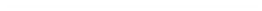 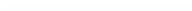 - Molina, J. Revista Chilena de Medicina Intensiva 2003; Vol. 18(3): 193-198.- Arellano, D. Revista Chilena de Medicina Intensiva 2003; Vol. 18(3): 193-198.-  Perspectivas  epistemológicas  en  la  evaluación  y  algunos  modelos  evaluativos;  24-37.  Apuntes Magíster en docencia 2009. Universidad Central.- Escudero, Tomás (2003). Desde los test hasta la investigación evaluativo actual. Un siglo, el XX, de intenso desarrollo de la evaluación en educación. Revista Electrónica de Investigación y - Evaluación Educativa, v.9, n.1.	http://www.uv.es/RELIEVEv9n1_1.htm. (Síntesis analítica elaborada por RafaelSarmiento Godoy-Guevara)Anexo 1: RÚBRICA EVALUACIÓN PRÁCTICA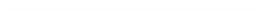 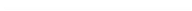 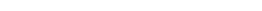 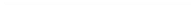 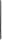 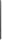 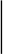 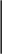 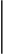 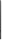 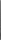 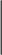 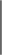 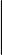 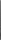 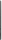 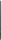 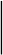 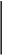 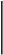 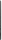 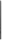 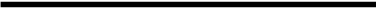 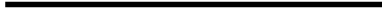 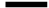 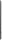 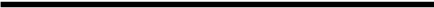 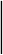 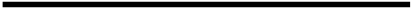 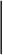 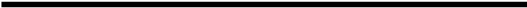 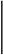 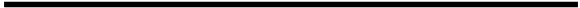 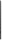 sico	accionesterapeúticas   a   la terapia médica ,terapeúticas  a  la terapia médica,terapia   ventilatoria   a pesar de existirpertinetes   a   pesar   de existir muchas oportni-como procedimientos, farmacos, cambios en elcomo cambios en el tipo de reposo,mayores   posibilidades terapeuticasdades de hacerlo.tipo de reposo, en la	VM,	terapiaventilatoria oVM   y	terapiaventilatoriacualquier	acciónterapeútica pertinente.pertinentes.Anexo 2: REGLAMENTO PASANTÍAS CLÍNICAS DIPLOMADO EN KINESIOLOGÍA INTENSIVA COLEGIO DE KINESIÓLOGOS DE CHILEINTENCIONESLa pasantía clínica del Diplomado en Kinesiología Intensiva corresponde a la etapa final del mismo, la cual debe ser aprobada para optar a la certificación del curso, comprende un período de 84 horas cronológicas de práctica clínica en sistemas de turnos establecidos por los propios centros de práctica (Jornada diurna de 12 horas, media jornada y cuarto turno).Está  compuesto  por  un  período  máximo  de  2  semanas,  que  los  estudiantes  cursan  en  forma consecutiva en centros clínicos de alta complejidad, de modo que puedan vivir la experiencia de trabajar bajo supervisión docente tutorial en el área de los cuidados intensivos del adulto.Esta etapa tiene como propósito que los alumnos de postítulo actúen en escenarios clínicos reales, movilizando  recursos  propios  (actitudinales,  procedimentales  y  cognitivos)  y  recursos  del  medio (recursos de redes sociales, bases de datos, etc.) adquiridos en las etapas previas, de forma que consoliden la capacidad de resolver diferentes problemas inherentes a la profesión, argumentando a su vez la toma de decisiones al respecto.Se busca por lo tanto, habilitar y certificar que los estudiantes dominan las competencias declaradas en el perfil de egreso del diplomado.OBJETIVOS1.-DeclarativosAl finalizar este período se espera que los alumnos sean capaces de:a. Comprender la estructura organizacional y administrativa de la institución de salud, del servicio y/o unidad de kinesiología intensiva donde se desempeñará.b.  Desempeñarse  de  acuerdo  con  los  aspectos  legales,  normativos  y  éticos  relacionados  con  la profesión de kinesiólogo y el lugar de donde se llevará a cabo la práctica.c. Fundamentar su práctica clínica en la aplicación de los conocimientos adquiridos en las etapas previas de su formación de pregrado para contribuir a mejorar los niveles de salud individuales y colectivos.2.- Procedimentalesa. Escuchar con atención y respeto al paciente, obtener y sintetizar información pertinente acerca de los problemas que aquejan al paciente crítico, que le permitan diseñar y redactar historias clínicas y otros registros kinésicos de forma comprensible a terceros.b. Realizar un examen físico y una correcta valoración mental del paciente crítico.c. Establecer un diagnóstico kinésico orientado a la función y capacidades psico-sensoriomotoras del paciente crítico.d. Planificar y realizar un tratamiento kinésico, evaluando la mejor forma de efectuarlo, basado en la mejor información disponible como en sus habilidades.e. Evaluar permanentemente el efecto del tratamiento realizado y juzgar su eficacia estableciendo la evolución del caso.f. Determinar pronóstico kinésico de la evolución funcional de la persona de acuerdo a su estado psico- sensoriomotor y basado en la evidencia científica en salud.g. Comunicarse de modo efectivo y claro, en forma escrita y oral con pacientes, familiares de éstos, medios de comunicación y otros profesionales o personal administrativo con quienes tendrá contacto.3.- Actitudinalesa. Comprometerse con el cumplimiento de horarios, las normas de trabajo, la presentación personal y el lenguaje acorde al profesional en formación.b. Asumir liderazgo y proactividad en sus respectivos equipos de trabajo, tanto en labores cotidianas como en situaciones emergentes.c. Desarrollar el ejercicio profesional con respeto y empatía hacia sus pacientes, entorno familiar, otros profesionales y personal de la salud relacionado.d. Adherir a los principios de ética, justicia social y confidencialidad en el ejercicio de su práctica profesional, en beneficio del paciente, la sociedad y la profesión.e. Respetar la autonomía del paciente, su cultura y sus creencias políticas y religiosas.f. Reconocer sus propias limitaciones y poseer un sentido de constante crecimiento y superación personal.CONTENIDOS1.- Declarativosa. Nivel de complejidad y modelo organizacional del establecimiento de salud o centro clínico.b. Marco legal de la profesión de kinesiólogo en Chile y normativa de funcionamiento del centro clínico.c. Fundamentos de fisiología, fisiopatología, semiología, ciencias de la kinesiología aplicados al área de los cuidados críticos.2.- Procedimentalesa. Ficha clínica y entrevista personal.b. Comunicación con la persona enferma, entorno familiar y equipo de salud.c. Evaluación kinésica integral, elementos de razonamiento clínico.d. Diagnóstico kinésico funcional.e. Pronóstico kinésico funcional.f. Plan de tratamiento: Objetivo general y específicos.g. Intervenciones kinésicas terapéuticas en cuidados intensivos.h. Manejo de base de datos de interés kinésico.i. Evidencia científica en kinesiología.3.- Actitudinales.a. Normas administrativas del lugar de internado profesional; horarios, uniformes etc.b. Liderazgo en el trabajo de equipo.c. Principios de la bioética en el quehacer kinésico.d. Competencia profesional y sus límites.METODOLOGÍA DE ENSEÑANZALos lugares de práctica clínica serán establecidos por la organización, de acuerdo al número de alumnos y Centros Clínicos disponibles.La modalidad de enseñanza será la tutoría. Ésta será realizada por un kinesiólogo asignado por la coordinación del diplomado, quien guiará afectiva, cognitiva y socialmente al alumno en el proceso de formación profesional, apoyándolo y acompañándolo en la adquisición de recursos y competencias que le permitan desarrollar confianza en sí mismo frente al quehacer kinésico.El alumno por su parte, deberá realizar un aprendizaje mediante la elaboración, presentación y discusión de temas profesionales y de casos clínicos que favorezcan el desarrollo de su actuar reflexivo, analítico y crítico.El programa contempla que los estudiantes realicen observación y trabajo asistencial supervisado, en el  cual  deberán  resolver  problemas  de  índole  kinésico,  poniendo  en  acción  los  recursos  de conocimientos, habilidades y actitudes adquiridos en las etapas previas de modo de realizar una atención o intervención clínica de la persona y su entorno familiar si se requiere.EVALUACIONESLos estudiantes que cursan la pasantía serán evaluados por medio del siguiente plan:Durante el primer día 1ª de práctica, el kinesiólogo guía debe aplicar una evaluación teórico práctica diagnóstica, en la cual el estudiante debe realizar una atención kinésica de un paciente y contestar una serie de preguntas acerca de los fundamentos de fisiología, fisiopatología, semiología y ciencias de la kinesiología aplicados al caso clínico particular y al área de cuidados intensivos.Esta prueba diagnóstica será evaluada mediante una pauta provista por la coordinación del Diplomado en  Kinesiología  Intensiva,  que  les  permita  comprender  a  ambos  (alumno  y  tutor),  tanto  las competencias y el nivel de logro a certificar al finalizar el periodo, como los recursos de contenidos, actitudes y procedimientos a manejar en ese actuar competente.1.- Cada estudiante, deberá rendir un examen en alguno de los lugares donde realizó su pasantía clínica.a.   Presentación de un caso relevante para el ejercicio profesional, en el área de los cuidadosintensivos.b.   Desarrollo de los elementos de la práctica kinésica y técnicas adecuadas en el manejo integral del paciente: examen clínico, planteamiento de objetivos, propuesta de plan terapéutico para un  paciente  del  centro.  Lo  anterior  debe  tener  fundamentos  teóricos  derivados  de  los contenidos integrados adquiridos anteriormente en el diplomado.c.	Preguntas orientadas al manejo integral del caso (actitud, aptitud, manejo clínico, etc.), en elárea de los cuidados intensivos, desarrollando competencias integradas.2.- Este examen será rendido ante el Kinesiólogo del Centro de clínico quien aplicará la Pauta de Evaluación.3. En caso de reprobación en primera instancia, el alumno tiene la oportunidad de presentarse a examen de segunda oportunidad en forma automática en un plazo NO superior a dos semanas (10 días hábiles contados desde la fecha de primera instancia), para repetir el examen en el mismo lugar.4. En caso de reprobación del examen de en segunda oportunidad, el estudiante deberá comunicarse directamente con la Coordinación del Diplomado.OTROSObligaciones de los Alumnos:1.   Presentación personal adecuada a su rol profesional (uniforme de turno o como lo establezca el centro clínico asignado con anterioridad) y/o con los implementos necesarios de vestuario e instrumentos de trabajo que cada centro determine previamente (Fonendoscopio, oxímetro de pulso, etc.).2.   El tutor tiene la libertad de solicitar al estudiante que se retire de la práctica si su presentaciónpersonal no es adecuada. Dicha situación debe ser informada a la coordinación del diplomado.3.   Puntualidad  en  la  fecha  y  en  los  horarios  determinados  para  la  jornada  de  trabajo,cumplimiento de tareas asignadas por el kinesiólogo guía del centro clínico correspondiente.4.   Tomar conocimiento y cumplir las disposiciones reglamentarias del centro clínico en el cual inicia su pasantía clínica y desarrollar las tareas asignadas por el kinesiólogo guía del centro clínico correspondiente.5.   Leer y respetar el reglamento de pasantía clínica del Diplomado en Kinesiología Intensiva delColegio de Kinesiólogos de Chile y los reglamentos específicos del lugar de pasantía clínica6.   Aquellos alumnos que asistan a su pasantía en Clínica Indisa deberán presentar antes de su inicio  carné  de  vacunación  contra  varicela  o  realizar  examen  IgG  varicela,  además  de certificado de Inducción IAAS de Clínica Indisa.7.   Para poder inscribir su pasantía, todos los alumnos deberán presentar su certificado de título, certificado  de  Superintendencia  de  Salud,  certificado  de  afiliación  a  Fonasa  o  Isapres, vacunación contra hepatitis, vacunación contra influenza 2022, pase de movilidad y fotografía para confeccionar credencial.Inasistencia pasantía clínica y recuperación de horas prácticas1.   El requisito de asistencia a la pasantía clínica es de 100%.2.   Si por motivos de salud o fuerza mayor el alumno no pudiera asistir a la pasantía, debe comunicarlo  al  Kinesiólogo  guía  del  centro  clínico  y  al  Coordinador  del  Diplomado  en Kinesiología Intensiva  en un plazo no mayor a dos horas desde el inicio de su jornada laboral, a fin de no crear problemas con la organización del trabajo y la atención de los pacientes.3.   Sin perjuicio de lo anterior y según este reglamento, deberá presentar su excusa formal de inasistencia  antes de las 24 horas hábiles a la coordinación del diplomado, adjuntando los documentos que acrediten la razón de inasistencia.4.   Dicha solicitud queda sujeta a aprobación por la Coordinación del Diplomado.5.   Las horas de inasistencias debidamente justificadas y aprobadas, deberán ser recuperadas porel alumno en el mismo centro, de acuerdo a la disponibilidad del centro y del tutor.6.   En el  caso de que el  tutor  no  tenga  disponibilidad  horaria  para  recuperar  las  horas  de inasistencia, este proceso se podrá realizar con kinesiólogos que también sean tutores del diplomado, mientras que esto no signifique sobrecarga para él mismo o a la unidad a la que pertenece.REGLAMENTO SOBRE USO DE CELULARES DURANTE LA PASANTÍA CLÍNICAEn base a que el programa del Diplomado en Kinesiología Intensiva del Colegio de Kinesiólogos explicita como objetivos actitudinales:-	Comprometerse con el cumplimiento de horarios, las normas de trabajo, la presentaciónpersonal y el lenguaje acorde al profesional en formación.-	Desarrollar el ejercicio profesional con respeto y empatía hacia sus pacientes, entorno familiar,otros profesionales y personal de la salud relacionado.El alumno debe mantener su celular apagado o en modo silencioso/vibratorio durante el horario de Pasantía Clínica.En caso que deba realizar o recibir una llamada con urgencia, deberá solicitar la autorización de su tutor.Se considera en cuanto al uso inadecuado del celular en horario de Pasantía Clínica lo siguiente:1. A la primera oportunidad en que sea sorprendido utilizándolo, se le llamará la atención y solicitará que lo apague.2. En una segunda instancia, el alumno debe retirarse de su pasantía y comunicarse inmediatamente (mediante correo electrónico) con el Coordinador del curso para informar sobre esta situación.3.Posteriormente, la Coordinación del curso se contactará con el tutor responsable para evaluar la continuación del alumno en el campo clínicoColegio de Kinesiólogos de Chile Diplomado en Kinesiología IntensivaDeclaración de ProbidadRecuerde la reglamentación específica para pasantías clínicas del Diplomado en Kinesiología Intensiva del Colegio de Kinesiólogos de Chile sobre la conducta que el alumno deberá tener durante este período.Yo________________________________________________________________	he	leído	ycomprendo las instrucciones del reglamento de pasantías clínicas del Diplomado en   Kinesiología Intensiva del Colegio de Kinesiólogos de Chile y me comprometo a actuar de forma ética, honesta y respetuosa de acuerdo al centro de práctica en que realizaré mi pasantía clínica.RUT____________________________FIRMA_____________________________________ FECHA____________________MUY   BUENO   (3 puntos)BUENO	(2puntos)PROMEDIO (1 punto)INSUFICIENTE (0 punto)HISTORIAMUY   BUENO   (3 puntos)BUENO	(2puntos)PROMEDIO (1 punto)INSUFICIENTE (0 punto)FISIOPATOLOGÍA	DEENFERMEDADPRINCIPAL	Y	EVOLUCIÓNCLÍNICAEl alumno es capaz de	describirclaramenteLa	enfermedadprincipal	conconceptosfisiopatológicos claros,   así   como lasconcecuencias  en el	desarrollo	decompli-caciones	ysindromes	demayor compljidadDescripción de la enfermedadprincipal   basado en la descripciónde	diagnósticosde ingreso con alución   indirecta   a las complicacionesy	sindromescomplejos.Se	describen	losdiagnosticos sinintegrar aspectos de la fisiopatología  y  relación  con las complicacionespresentadas en laevolución.Errores  en  la  dscripción de diagnósticoscarencia	defundamentaciónfisiopatlogicay ausencia de conceptos de complicaciónPUNTAJENOTAFISIOPATOLOGÍA	DEENFERMEDADPRINCIPAL	Y	EVOLUCIÓNCLÍNICAEl alumno es capaz de	describirclaramenteLa	enfermedadprincipal	conconceptosfisiopatológicos claros,   así   como lasconcecuencias  en el	desarrollo	decompli-caciones	ysindromes	demayor compljidadDescripción de la enfermedadprincipal   basado en la descripciónde	diagnósticosde ingreso con alución   indirecta   a las complicacionesy	sindromescomplejos.Se	describen	losdiagnosticos sinintegrar aspectos de la fisiopatología  y  relación  con las complicacionespresentadas en laevolución.Errores  en  la  dscripción de diagnósticoscarencia	defundamentaciónfisiopatlogicay ausencia de conceptos de complicaciónFISIOPATOLOGÍA	DEENFERMEDADPRINCIPAL	Y	EVOLUCIÓNCLÍNICAEl alumno es capaz de	describirclaramenteLa	enfermedadprincipal	conconceptosfisiopatológicos claros,   así   como lasconcecuencias  en el	desarrollo	decompli-caciones	ysindromes	demayor compljidadDescripción de la enfermedadprincipal   basado en la descripciónde	diagnósticosde ingreso con alución   indirecta   a las complicacionesy	sindromescomplejos.Se	describen	losdiagnosticos sinintegrar aspectos de la fisiopatología  y  relación  con las complicacionespresentadas en laevolución.Errores  en  la  dscripción de diagnósticoscarencia	defundamentaciónfisiopatlogicay ausencia de conceptos de complicaciónFISIOPATOLOGÍA	DEENFERMEDADPRINCIPAL	Y	EVOLUCIÓNCLÍNICAEl alumno es capaz de	describirclaramenteLa	enfermedadprincipal	conconceptosfisiopatológicos claros,   así   como lasconcecuencias  en el	desarrollo	decompli-caciones	ysindromes	demayor compljidadDescripción de la enfermedadprincipal   basado en la descripciónde	diagnósticosde ingreso con alución   indirecta   a las complicacionesy	sindromescomplejos.Se	describen	losdiagnosticos sinintegrar aspectos de la fisiopatología  y  relación  con las complicacionespresentadas en laevolución.Errores  en  la  dscripción de diagnósticoscarencia	defundamentaciónfisiopatlogicay ausencia de conceptos de complicaciónFISIOPATOLOGÍA	DEENFERMEDADPRINCIPAL	Y	EVOLUCIÓNCLÍNICAEl alumno es capaz de	describirclaramenteLa	enfermedadprincipal	conconceptosfisiopatológicos claros,   así   como lasconcecuencias  en el	desarrollo	decompli-caciones	ysindromes	demayor compljidadDescripción de la enfermedadprincipal   basado en la descripciónde	diagnósticosde ingreso con alución   indirecta   a las complicacionesy	sindromescomplejos.Se	describen	losdiagnosticos sinintegrar aspectos de la fisiopatología  y  relación  con las complicacionespresentadas en laevolución.Errores  en  la  dscripción de diagnósticoscarencia	defundamentaciónfisiopatlogicay ausencia de conceptos de complicaciónEXAMENES  COMPLEMENTARIOS YCALCULOS ( PAFI,IOX,COMPLIANCE, RVA,ETC)Describe correctamente   los examenes delaboratorio,procedimientos	eimágenes concapacidadinterpretativa	yanalítica, realizacalculos  e  integra estos conceptos en la evaDescribe	losexamenes	delaboratorioy realiza calculos básicos, integraeste análisis a la evaluación delpaciente	demanera	pocoanalíticaSolo	describe	losexamenes rutinarios  del  paciente  y realizacálculos  básicos,  pero no analizani	integra	lainterpretación detiene   problemas   en   la descripción de los resultados	de	losexamenes,	omiteinformaciónrelevante e interpreta de manera errada losresultados.	No	realizacálculos ni integraEXAMENES  COMPLEMENTARIOS YCALCULOS ( PAFI,IOX,COMPLIANCE, RVA,ETC)Describe correctamente   los examenes delaboratorio,procedimientos	eimágenes concapacidadinterpretativa	yanalítica, realizacalculos  e  integra estos conceptos en la evaDescribe	losexamenes	delaboratorioy realiza calculos básicos, integraeste análisis a la evaluación delpaciente	demanera	pocoanalíticaSolo	describe	losexamenes rutinarios  del  paciente  y realizacálculos  básicos,  pero no analizani	integra	lainterpretación detiene   problemas   en   la descripción de los resultados	de	losexamenes,	omiteinformaciónrelevante e interpreta de manera errada losresultados.	No	realizacálculos ni integraEXAMENES  COMPLEMENTARIOS YCALCULOS ( PAFI,IOX,COMPLIANCE, RVA,ETC)Describe correctamente   los examenes delaboratorio,procedimientos	eimágenes concapacidadinterpretativa	yanalítica, realizacalculos  e  integra estos conceptos en la evaDescribe	losexamenes	delaboratorioy realiza calculos básicos, integraeste análisis a la evaluación delpaciente	demanera	pocoanalíticaSolo	describe	losexamenes rutinarios  del  paciente  y realizacálculos  básicos,  pero no analizani	integra	lainterpretación detiene   problemas   en   la descripción de los resultados	de	losexamenes,	omiteinformaciónrelevante e interpreta de manera errada losresultados.	No	realizacálculos ni integraEXAMENES  COMPLEMENTARIOS YCALCULOS ( PAFI,IOX,COMPLIANCE, RVA,ETC)Describe correctamente   los examenes delaboratorio,procedimientos	eimágenes concapacidadinterpretativa	yanalítica, realizacalculos  e  integra estos conceptos en la evaDescribe	losexamenes	delaboratorioy realiza calculos básicos, integraeste análisis a la evaluación delpaciente	demanera	pocoanalíticaSolo	describe	losexamenes rutinarios  del  paciente  y realizacálculos  básicos,  pero no analizani	integra	lainterpretación detiene   problemas   en   la descripción de los resultados	de	losexamenes,	omiteinformaciónrelevante e interpreta de manera errada losresultados.	No	realizacálculos ni integraluación	del	realestado del pacientey no lo integra en la	evaluaciónclínicaestos  a  la  evaluación clínicala	información	a	laevaluación.EVALUACIÖN GENERAL YESPECÍFICARealiza	unacompleta evaluación considerandoaspectos relevantes como la monitorizaciónsoportehemodinámico	yventilatorio,planteauna visión integral de   la   evaluación clínicaconsiderando aspectos cardiorespiratoriosy	neuromotoresespecíficos. Propone o realizaevaluativas específicas acordes a lasituación clinica del pacienteLa evaluación es completa	peroomiteaspectos relevantes  en  la situaciónclínica	delpaciente.	Lavisión es pocointegral	entredistintos sistemas y lasevaluaciones específicas realizadasson incompletas o no  ayudan  a  la valoración	de	lasituación real del pcte.La	evaluación	esincompleta y omiteaspectos relevantes en la situaciónclínica del paciente. La visión esincompleta	en	losdistintos sist.afectados.Lasev.específicasson  incompletas  o  la interpretaciónes incorrecta.La	evaluación	esincompleta	y	presentaerrorestanto   en   su   ejecución como en la interpretaciónde	los	resultados.	Elalumno no realiza eva-luaciones	especificasnecesarias o las realizaen forma incorrecta.EVALUACIÖN GENERAL YESPECÍFICARealiza	unacompleta evaluación considerandoaspectos relevantes como la monitorizaciónsoportehemodinámico	yventilatorio,planteauna visión integral de   la   evaluación clínicaconsiderando aspectos cardiorespiratoriosy	neuromotoresespecíficos. Propone o realizaevaluativas específicas acordes a lasituación clinica del pacienteLa evaluación es completa	peroomiteaspectos relevantes  en  la situaciónclínica	delpaciente.	Lavisión es pocointegral	entredistintos sistemas y lasevaluaciones específicas realizadasson incompletas o no  ayudan  a  la valoración	de	lasituación real del pcte.La	evaluación	esincompleta y omiteaspectos relevantes en la situaciónclínica del paciente. La visión esincompleta	en	losdistintos sist.afectados.Lasev.específicasson  incompletas  o  la interpretaciónes incorrecta.La	evaluación	esincompleta	y	presentaerrorestanto   en   su   ejecución como en la interpretaciónde	los	resultados.	Elalumno no realiza eva-luaciones	especificasnecesarias o las realizaen forma incorrecta.EVALUACIÖN GENERAL YESPECÍFICARealiza	unacompleta evaluación considerandoaspectos relevantes como la monitorizaciónsoportehemodinámico	yventilatorio,planteauna visión integral de   la   evaluación clínicaconsiderando aspectos cardiorespiratoriosy	neuromotoresespecíficos. Propone o realizaevaluativas específicas acordes a lasituación clinica del pacienteLa evaluación es completa	peroomiteaspectos relevantes  en  la situaciónclínica	delpaciente.	Lavisión es pocointegral	entredistintos sistemas y lasevaluaciones específicas realizadasson incompletas o no  ayudan  a  la valoración	de	lasituación real del pcte.La	evaluación	esincompleta y omiteaspectos relevantes en la situaciónclínica del paciente. La visión esincompleta	en	losdistintos sist.afectados.Lasev.específicasson  incompletas  o  la interpretaciónes incorrecta.La	evaluación	esincompleta	y	presentaerrorestanto   en   su   ejecución como en la interpretaciónde	los	resultados.	Elalumno no realiza eva-luaciones	especificasnecesarias o las realizaen forma incorrecta.EVALUACIÖN GENERAL YESPECÍFICARealiza	unacompleta evaluación considerandoaspectos relevantes como la monitorizaciónsoportehemodinámico	yventilatorio,planteauna visión integral de   la   evaluación clínicaconsiderando aspectos cardiorespiratoriosy	neuromotoresespecíficos. Propone o realizaevaluativas específicas acordes a lasituación clinica del pacienteLa evaluación es completa	peroomiteaspectos relevantes  en  la situaciónclínica	delpaciente.	Lavisión es pocointegral	entredistintos sistemas y lasevaluaciones específicas realizadasson incompletas o no  ayudan  a  la valoración	de	lasituación real del pcte.La	evaluación	esincompleta y omiteaspectos relevantes en la situaciónclínica del paciente. La visión esincompleta	en	losdistintos sist.afectados.Lasev.específicasson  incompletas  o  la interpretaciónes incorrecta.La	evaluación	esincompleta	y	presentaerrorestanto   en   su   ejecución como en la interpretaciónde	los	resultados.	Elalumno no realiza eva-luaciones	especificasnecesarias o las realizaen forma incorrecta.EVALUACIÖN GENERAL YESPECÍFICARealiza	unacompleta evaluación considerandoaspectos relevantes como la monitorizaciónsoportehemodinámico	yventilatorio,planteauna visión integral de   la   evaluación clínicaconsiderando aspectos cardiorespiratoriosy	neuromotoresespecíficos. Propone o realizaevaluativas específicas acordes a lasituación clinica del pacienteLa evaluación es completa	peroomiteaspectos relevantes  en  la situaciónclínica	delpaciente.	Lavisión es pocointegral	entredistintos sistemas y lasevaluaciones específicas realizadasson incompletas o no  ayudan  a  la valoración	de	lasituación real del pcte.La	evaluación	esincompleta y omiteaspectos relevantes en la situaciónclínica del paciente. La visión esincompleta	en	losdistintos sist.afectados.Lasev.específicasson  incompletas  o  la interpretaciónes incorrecta.La	evaluación	esincompleta	y	presentaerrorestanto   en   su   ejecución como en la interpretaciónde	los	resultados.	Elalumno no realiza eva-luaciones	especificasnecesarias o las realizaen forma incorrecta.EVALUACIÖN GENERAL YESPECÍFICARealiza	unacompleta evaluación considerandoaspectos relevantes como la monitorizaciónsoportehemodinámico	yventilatorio,planteauna visión integral de   la   evaluación clínicaconsiderando aspectos cardiorespiratoriosy	neuromotoresespecíficos. Propone o realizaevaluativas específicas acordes a lasituación clinica del pacienteLa evaluación es completa	peroomiteaspectos relevantes  en  la situaciónclínica	delpaciente.	Lavisión es pocointegral	entredistintos sistemas y lasevaluaciones específicas realizadasson incompletas o no  ayudan  a  la valoración	de	lasituación real del pcte.La	evaluación	esincompleta y omiteaspectos relevantes en la situaciónclínica del paciente. La visión esincompleta	en	losdistintos sist.afectados.Lasev.específicasson  incompletas  o  la interpretaciónes incorrecta.La	evaluación	esincompleta	y	presentaerrorestanto   en   su   ejecución como en la interpretaciónde	los	resultados.	Elalumno no realiza eva-luaciones	especificasnecesarias o las realizaen forma incorrecta.EVALUACIÖN GENERAL YESPECÍFICARealiza	unacompleta evaluación considerandoaspectos relevantes como la monitorizaciónsoportehemodinámico	yventilatorio,planteauna visión integral de   la   evaluación clínicaconsiderando aspectos cardiorespiratoriosy	neuromotoresespecíficos. Propone o realizaevaluativas específicas acordes a lasituación clinica del pacienteLa evaluación es completa	peroomiteaspectos relevantes  en  la situaciónclínica	delpaciente.	Lavisión es pocointegral	entredistintos sistemas y lasevaluaciones específicas realizadasson incompletas o no  ayudan  a  la valoración	de	lasituación real del pcte.La	evaluación	esincompleta y omiteaspectos relevantes en la situaciónclínica del paciente. La visión esincompleta	en	losdistintos sist.afectados.Lasev.específicasson  incompletas  o  la interpretaciónes incorrecta.La	evaluación	esincompleta	y	presentaerrorestanto   en   su   ejecución como en la interpretaciónde	los	resultados.	Elalumno no realiza eva-luaciones	especificasnecesarias o las realizaen forma incorrecta.EVALUACIÖN GENERAL YESPECÍFICARealiza	unacompleta evaluación considerandoaspectos relevantes como la monitorizaciónsoportehemodinámico	yventilatorio,planteauna visión integral de   la   evaluación clínicaconsiderando aspectos cardiorespiratoriosy	neuromotoresespecíficos. Propone o realizaevaluativas específicas acordes a lasituación clinica del pacienteLa evaluación es completa	peroomiteaspectos relevantes  en  la situaciónclínica	delpaciente.	Lavisión es pocointegral	entredistintos sistemas y lasevaluaciones específicas realizadasson incompletas o no  ayudan  a  la valoración	de	lasituación real del pcte.La	evaluación	esincompleta y omiteaspectos relevantes en la situaciónclínica del paciente. La visión esincompleta	en	losdistintos sist.afectados.Lasev.específicasson  incompletas  o  la interpretaciónes incorrecta.La	evaluación	esincompleta	y	presentaerrorestanto   en   su   ejecución como en la interpretaciónde	los	resultados.	Elalumno no realiza eva-luaciones	especificasnecesarias o las realizaen forma incorrecta.DIAGNÓSTICO	KINÉSICOINTENSIVOMUY   BUENO   (3 puntos)BUENO	(2puntos)PROMEDIO (1 punto)INSUFICIENTE (0 punto)CONCLUSIÓNPresenta	unasintesis	completade la situaciónclínica	delpaciente. Es capaz de identificar elproblema  principal y   los   problemas específicos,así	como	larelación entre ellos y las implicanciaskinésicas	queestos tienen.Resume	lasituación	clínicade manerapoco	sintética.Reconose	losproblemaspero	condificultades   para diferenciarprincipales	desecundarios.Integra demaneraadecuada	losproblemas a lasimplicancias	deltartamientokinésicoRelata la evaluación sin capacidadde   sintesis,   confunde problemasprincipales	desecondarios y no escapaz de integrar estos a la terapiakinésica	que	sepropone.Es incapaz de realizar una correcta sintesis niresumen de la evaluación, problemas e implicancias   en   la   terapeutica requerida por el paciente.CONCLUSIÓNPresenta	unasintesis	completade la situaciónclínica	delpaciente. Es capaz de identificar elproblema  principal y   los   problemas específicos,así	como	larelación entre ellos y las implicanciaskinésicas	queestos tienen.Resume	lasituación	clínicade manerapoco	sintética.Reconose	losproblemaspero	condificultades   para diferenciarprincipales	desecundarios.Integra demaneraadecuada	losproblemas a lasimplicancias	deltartamientokinésicoRelata la evaluación sin capacidadde   sintesis,   confunde problemasprincipales	desecondarios y no escapaz de integrar estos a la terapiakinésica	que	sepropone.Es incapaz de realizar una correcta sintesis niresumen de la evaluación, problemas e implicancias   en   la   terapeutica requerida por el paciente.CONCLUSIÓNPresenta	unasintesis	completade la situaciónclínica	delpaciente. Es capaz de identificar elproblema  principal y   los   problemas específicos,así	como	larelación entre ellos y las implicanciaskinésicas	queestos tienen.Resume	lasituación	clínicade manerapoco	sintética.Reconose	losproblemaspero	condificultades   para diferenciarprincipales	desecundarios.Integra demaneraadecuada	losproblemas a lasimplicancias	deltartamientokinésicoRelata la evaluación sin capacidadde   sintesis,   confunde problemasprincipales	desecondarios y no escapaz de integrar estos a la terapiakinésica	que	sepropone.Es incapaz de realizar una correcta sintesis niresumen de la evaluación, problemas e implicancias   en   la   terapeutica requerida por el paciente.CONCLUSIÓNPresenta	unasintesis	completade la situaciónclínica	delpaciente. Es capaz de identificar elproblema  principal y   los   problemas específicos,así	como	larelación entre ellos y las implicanciaskinésicas	queestos tienen.Resume	lasituación	clínicade manerapoco	sintética.Reconose	losproblemaspero	condificultades   para diferenciarprincipales	desecundarios.Integra demaneraadecuada	losproblemas a lasimplicancias	deltartamientokinésicoRelata la evaluación sin capacidadde   sintesis,   confunde problemasprincipales	desecondarios y no escapaz de integrar estos a la terapiakinésica	que	sepropone.Es incapaz de realizar una correcta sintesis niresumen de la evaluación, problemas e implicancias   en   la   terapeutica requerida por el paciente.CONCLUSIÓNPresenta	unasintesis	completade la situaciónclínica	delpaciente. Es capaz de identificar elproblema  principal y   los   problemas específicos,así	como	larelación entre ellos y las implicanciaskinésicas	queestos tienen.Resume	lasituación	clínicade manerapoco	sintética.Reconose	losproblemaspero	condificultades   para diferenciarprincipales	desecundarios.Integra demaneraadecuada	losproblemas a lasimplicancias	deltartamientokinésicoRelata la evaluación sin capacidadde   sintesis,   confunde problemasprincipales	desecondarios y no escapaz de integrar estos a la terapiakinésica	que	sepropone.Es incapaz de realizar una correcta sintesis niresumen de la evaluación, problemas e implicancias   en   la   terapeutica requerida por el paciente.CONCLUSIÓNPresenta	unasintesis	completade la situaciónclínica	delpaciente. Es capaz de identificar elproblema  principal y   los   problemas específicos,así	como	larelación entre ellos y las implicanciaskinésicas	queestos tienen.Resume	lasituación	clínicade manerapoco	sintética.Reconose	losproblemaspero	condificultades   para diferenciarprincipales	desecundarios.Integra demaneraadecuada	losproblemas a lasimplicancias	deltartamientokinésicoRelata la evaluación sin capacidadde   sintesis,   confunde problemasprincipales	desecondarios y no escapaz de integrar estos a la terapiakinésica	que	sepropone.Es incapaz de realizar una correcta sintesis niresumen de la evaluación, problemas e implicancias   en   la   terapeutica requerida por el paciente.OBJETIVOSPlantea un objetivo general acorde con las eva-Presenta dificultades en la determinaciónConfunde   el   objetivo general con losNo es capaz de identificar el objetivo generalluacionesrealizadas	y	lasconclusionesplantea-das.El	objetivogeneral	integratodos los posiblesobjetivos específicos y estos son claramenteplanteados.del	objetivogeneral,	peroidentifica demanera   correcta los específicos.específicos  por  lo  que omite objetivosespecíficos   relevantes para el pcte.ni	los	específicos	yconfunde objetivos conprocedimientos o técnicas de tartamiento.PLANKINESICODiseña	un	planacorde	con	losobjetivosplanteados considerando todas las accionesterapeuticas	quese  requieren  para su logro.Diseña   un   plan que deja fueraactividades complementarias en laobtención  de  los objetivos planteadosPresenta problemas en el diseño deun	plan.	Tiende	aconfundir planificación   con   actividades terapeuticasconcretas.No   logra   planificar   las actividaes requeridaspara la obtención de los objetivos. Confundeactividades  con  técnicas kinésicas.MUY   BUENO   (3 puntos)BUENO	(2puntos)PROMEDIO (1 punto)INSUFICIENTE (0 punto)TRATAMIENTO KINÉSICOMUY   BUENO   (3 puntos)BUENO	(2puntos)PROMEDIO (1 punto)INSUFICIENTE (0 punto)Selecciona correctamente   las tecnicas kinésicasapropiadas   según los	objetivospropuestos y elplan	trazado.Demuestra destreza	en	laejecuciónde las técnicas, asícomo	en	laadministración deaerosolterapia, SET  o  aplicación de otros proce-dimientosrelacionados.Selecciona correctamente las TTKKapropiadas según los objetivos y elplan trazado, pero en la ejecuciónde éstas o en la administración deaerosolterapia,SET	u	otrosproce-dimientos relacionados, presenta  fallasmenores.Selecciona correctamente	lasTTKKapropiadas  según  los objetivos y elplan trazado, pero en la ejecuciónde	éstas	o	en	laadministración deaerosolterapia,  SET  u otros proce-dimientos relacionados, demuestraimportantes errores.Seleccionaincorrectamente las TTKKsegún  los  objetivos  y  el plan kinésicocomete   errores   en   la ejecuciónde	éstas	y	en	laadministración deaerosolterapia,	SET	uotros proce-dimientos relacionados.MUY   BUENO   (3 puntos)BUENO	(2puntos)PROMEDIO (1 punto)INSUFICIENTE (0 punto)SUGERENCIAS A TERAPIAMUY   BUENO   (3 puntos)BUENO	(2puntos)PROMEDIO (1 punto)INSUFICIENTE (0 punto)Es	capaz	desugerir   desde   el punto de vista KinéEs	capaz	desugerir accionesSolo  sugiere  cambios menores a laNo  es  capaz  de  hacer sugerencias terapeuticas